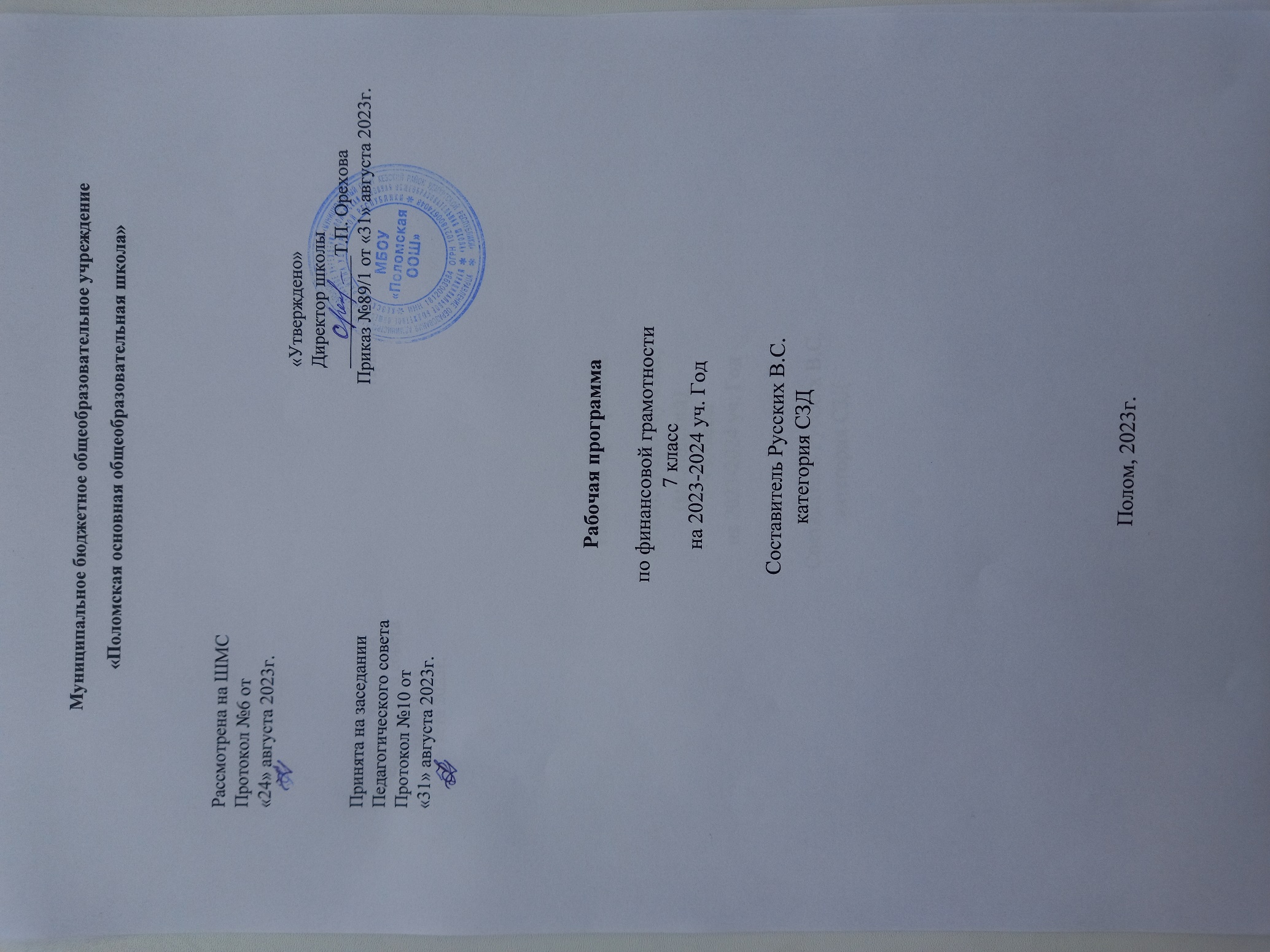 Пояснительная запискаЦели изучения курса «Финансовая грамотность»:удовлетворение познавательных потребностей обучающихся в области финансов, формирование активной жизненной позиции, основанной на приобретѐнных знаниях, умениях и способах финансово грамотного поведения;приобретение опыта в сфере финансовых отношений в семье; применение полученных знаний и умений для решения элементарных вопросов в области экономики семьи; развитие собственной финансовой грамотности и выработка экономически грамотного поведения, а также способов поиска и изучения информации в этой области;воспитание интереса учащихся к дальнейшему получению знаний в сфере финансовой грамотности, к учебно-исследовательской и проектной деятельности в области экономики семьи.Основные содержательные линии курса «Финансовая грамотность»:деньги, их история, виды, функции;семейный бюджет;экономические отношения семьи и государства;человек и финансовые организации;собственный бизнес.Освоение содержания курса опирается на межпредметные связи с такими учебными предметами, как математика, история, технология, география, обществознание и литература. Это предполагает конструирование экономических задач и включение их в курс математики, работу на различных уроках с таблицами, графиками, диаграммами, содержащими простую финансовую информацию. Эффективным средствомформирования финансовой грамотности являются межпредметные проекты, например:«Банк и его услуги», «Смета подготовки ребѐнка к началу учебного года», «Расходы на проведение праздника (школьного, семейного, государственного, профессионального)» и т. д. Учебные материалы и задания подобраны в соответствии с возрастными особенностями детей и включают:задачи с элементарными денежными расчѐтами;кейсы по экономике семьи;игры, практические задания по работе с простой финансовой информацией;построение графиков и диаграмм;мини-исследования и проекты в области экономических отношений в семье и обществе. В процессе изучения курса формируются умения и навыки работы с текстами, таблицами, схемами, а также навыки поиска, анализа и предоставления информации и публичных выступлений, проектной работы и работы в малых группах.Планируемые результаты обученияЛичностные результаты (личностные характеристики и установки) изучения курса«Финансовая грамотность»:осознание себя как члена семьи, общества и государства, понимание экономических проблем семьи и участие в их обсуждении, понимание финансовых связей семьи и государства;овладение начальными навыками адаптации в мире финансовых отношений: сопоставление доходов и расходов, расчѐт процентов, сопоставление доходности вложений на простых примерах;проявление самостоятельности и личной ответственности за своѐ финансовое поведение, планирование собственного бюджета, предложение вариантов собственного заработка;умение сотрудничать со взрослыми и сверстниками в игровых и реальных экономических ситуациях, участвовать в решении вопроса, каким должен быть семейный бюджет, вести диалог об особых жизненных ситуациях и их влиянии на благосостояние семьи и достигать обоюдного взаимопонимания;понимание необходимости собственной финансовой грамотности и мотивации к еѐ развитию.Метапредметные результаты изучения курса «Финансовая грамотность»:Познавательныеиспользование различных способов поиска, сбора, обработки, анализа, организации, передачи и интерпретации простой финансовой информации, содержащейся на специализированных интернет-сайтах, в газетах и журналах, на основе проведения простых опросов и интервью;умение представлять результаты анализа простой финансовой и статистической информации в зависимости от поставленных задач в виде таблицы, схемы, графика, диаграммы, в том числе диаграммы связей;выполнение логических действий сравнения преимуществ и недостатков разных видов денег, доходов и расходов, возможностей работы по найму и ведения собственногобизнеса, анализ информации о средней заработной плате в регионе проживания, об основных статьях расходов россиян, о ценах на товары и услуги, об уровне безработицы, о социальных выплатах, о банковских услугах для частных лиц, о валютных курсах;установление причинно-следственных связей между уплатой налогов и созданием общественных благ обществом, между финансовым поведением человека и егоблагосостоянием;построение рассуждений-обоснований (от исходных посылок к суждению и умозаключению);умение производить расчѐты на условных примерах, в том числе с использованием интернет-калькуляторов, рассчитывать доходы и расходы семьи, величину подоходного налога и НДС, проценты по депозитам и кредитам, проводить расчѐты с валютными курсами;владение базовыми предметными и межпредметными понятиями (финансовая грамотность, финансовое поведение, статистические данные, простая финансовая информация, учебный проект в области экономики семьи, учебное исследование экономических отношений в семье и обществе).Регулятивныеанализ достигнутых и планирование будущих образовательных результатов по финансовой грамотности, постановка цели деятельности на основе определѐнной проблемы экономики семьи, экономических отношений в семье и обществе и существующих возможностей;самостоятельное планирование действий по изучению экономики семьи, экономических отношений в семье и обществе;проявление познавательной и творческой инициативы в применении полученных знаний и умений для решения элементарных вопросов в области экономики семьи;контроль и самоконтроль, оценка, взаимооценка и самооценка выполнения действий по изучению экономики семьи, экономических отношений в семье и обществе, а также их результатов на основе выработанных критериев;применение приѐмов саморегуляции для достижения эффектов успокоения, восстановления и активизации.Коммуникативныеумение осуществлять учебное сотрудничество и совместную деятельность с учителем и сверстниками при подготовке учебных проектов, решении кейсов по элементарным вопросам экономики семьи, проведении исследований экономических отношений в семье и обществе;работая индивидуально и в группе, договариваться о распределении функций и позиций в совместной деятельности, находить общее решение и разрешать конфликты на основе согласования позиций и учѐта интересов сторон;умение формулировать, аргументировать и отстаивать своѐ мнение;умение осознанно использовать речевые средства в соответствии с задачей коммуникации (обоснование, объяснение, сравнение, описание), создавать и представлять результаты учебных проектов в области экономики семьи, исследований экономических отношений в семье и обществе, формировать портфолио по финансовой грамотности;умение использовать информационно-коммуникационные технологии для решения учебных и практических задач курса «Финансовая грамотность».Предметные результаты изучения курса «Финансовая грамотность»:владение базовыми предметными понятиями: потребность, обмен, блага, деньги, товар, услуга, семейный бюджет, особая жизненная ситуация, страхование, налоги, социальное пособие, банк, виды вкладов, инвестиционный фонд, доходность, сбережения, бизнес, валюта, валютный курс;понимание основных принципов экономической жизни общества: представление о роли денег в семье и обществе, о причинах и последствиях изменения доходов и расходов семьи, о роли государства в экономике семьи;использование приѐмов работы с простой финансовой и статистической информацией, еѐ осмысление, проведение простых финансовых расчѐтов;применение навыков и умений решения типичных задач в области семейной экономики: знание источников доходов и направлений расходов семьи и умение составлять простой семейный бюджет, знание направлений инвестирования и способов сравнения результатов на простых примерах;умение делать выводы и давать обоснованные оценки экономических ситуаций на простых примерах;определение элементарных проблем в области семейных финансов и нахождение путей их решения;расширение кругозора в области экономической жизни общества и активизация познавательного интереса к изучению общественных дисциплин.Необходимость курсаРабочая программа курса «Финансовая грамотность» разработана в соответствии с Федеральным государственным стандартом основного общего образования (далее — ФГОС ООО) и направлена на достижение планируемых результатов, обеспечивающих развитие личности подростков, на их мотивацию к познанию, на приобщение к общечеловеческим ценностям.Сведения об учащихсяПрограмма соответствует примерной программе внеурочной деятельности (основное общее образование) и требованиям к дополнительным образовательным программам.«Финансовая грамотность» является прикладным курсом, реализующим интересы обучающихся 7-8 классах в сфере экономики семьи.Объѐм программыКурс рассчитан 7 класс 34 часа, один час в неделю.Учебно-тематический план 7 клФормы и методы организации учебно-познавательной деятельностиПри организации курса «Финансовая грамотность» целесообразно использовать следующие формы занятий. Портфолио — это оформленное собрание фотографий, документов, образцов работ, проектов, т. е. самопрезентация образовательныхдостижений. Цель проведения мастерской и выставок портфолио — осознание школьниками своих образовательных достижений, расширение опыта в области управления личными финансами, определение образовательных продуктов, которые могут быть созданы и размещены в портфолио по финансовой грамотности.На занятиях школьники выдвигают свои версии (почему следует создать раздел«Моя финансовая грамотность», в какие существующие разделы портфолио поместитьматериалы, свидетельствующие о различных достижениях в курсе), указывают разделы портфолио, в которые будут размещены творческие, исследовательские работы, награды и отзывы.Можно выделить следующие основные этапы мастерской и выставок портфолио.Создание положительной мотивации к пополнению портфолио как способу представления своих достижений. Работа с материалом по темам (с таблицами повозможным доходам и расходам семьи, со справочниками заработных плат, стоимостей товаров в регионе и т. д.) и оформление аналитического текста, таблицы, диаграммы, сметы, решения, проекта и т. д.Презентация портфолио перед всеми участниками мастерской с целью сравнения своей работы с работами других учеников, а также улучшения и дополнения еѐ (при необходимости).Участие в презентации разделов портфолио по финансовой грамотности (текстов, рисунков, схем и т. д.) в формате выставки.Рефлексия, самоанализ. Анализ способа достижения результата, испытанных чувств.Итоговый анализ динамики своих достижений в области финансовой грамотности с помощью материалов портфолио. Это позволит школьнику наглядно и образно осмыслить свои достижения, понять свой способ изучения курса, провести самооценку и определить задачи дальнейшего изучения вопросов финансовой грамотности.Практикум — это форма организации учебного занятия, направленная на практическое усвоение какого-либо вопроса курса; используется для формирования определѐнных умений и компетенций.Цель практикума заключается в выполнении практических заданий тренировочного характера, в освоении умения применять знания из области финансов для решения реальных финансовых задач, в овладении приѐмами и способами работы с понятиями, таблицами, справочниками, в освоении умения устанавливать связи между различными экономическими понятиями, иллюстрировать теоретические положения самостоятельно подобранными примерами.Практикум может быть организован как в индивидуальной, так и в групповой форме в зависимости от этапа, целей и уровня освоения темы школьниками. В ходе практикума могут быть организованы следующие ситуации:индивидуальное решение учениками конкретных финансовых задач с поиском информации (статистических данных, нормативных документов и т. д.) на сайтах финансовых организаций, пенсионного фонда, налоговой службы и др.;коллективное обсуждение процедуры решения этих задач, выявление типичных «ошибок мышления» при их решении, нахождение способов недопущения ошибок;взаимопроверка правильности полученных результатов, правильности и точности выполнения процедуры решения частных финансовых задач. Учебные кейсы, которые используются в данном курсе, предполагают ситуации из реальной жизни сразработанными к ней вопросами. Для детей 8 класса ситуация максимально приближена к реальной, но является упрощѐнной.Мини-исследование — это форма организации учебного занятия, реализуемая на основе технологии исследовательской деятельности. Проводится как индивидуально, так и с подгруппой учеников.Любое исследование предполагает определение цели, постановку проблемного вопроса, выдвижение гипотезы и еѐ проверку, сбор, обработку и анализ информации и оценку полученных результатов. Естественно, что учащиеся находятся на разных этапах освоения этой деятельности. Для проведения мини-исследования используется один-два источника, результаты представляются в простой форме, например в виде таблицы,графика или короткого доклада, основных выводов. Возможна организация более полного исследования, которое предполагает работу с разными источниками информации, анализ статистических данных, проведение опросов, интервью, оформление списка источников и представление результатов в виде развѐрнутого текста, устного сообщения с презентацией или в виде доклада.  Занятие-игра — это форма организации учебной деятельности, направленной на освоение школьниками практического опыта взаимодействия в области семейных(личных) финансов в имитационной игровой ситуации. Каждое подобное занятие имеет как игровую, так и образовательную цель и проходит по определѐнным правилам, которые сообщаются участникам. Правила определяют действия каждого участника игры и их взаимодействие. В рамках игры учащиеся выполняют следующие действия:выбирают игровые роли — например, членов семьи (мама, папа, бабушка, дедушка, сын, дочь), продумывают «свои» желания, поступки в соответствии с ролью;совершают игровые действия (например, обсудить с членами семьи:а) доходы «семьи» в ситуации, когда кто-то заболел, вышел на пенсию, начал учебу в вузе на платной основе и т. д., возможности получения новых источников доходов;б) расходы «семьи» в разных ситуациях: предстоящий совместный отдых, необходимость совершения крупной покупки и т. д.;в) налоги «семьи»: подсчитать общую сумму, выплачиваемую семьей, способы контроля за уплатой налогов, что и каким образом семья получает за счѐт выплачиваемых налогов и т. д.);участвуют в групповой работе по игровому заданию (например:а) изучают источники информации по средним заработным платам, ценам на различные товары и нормам их потребления, по различным видам и объѐмам налоговых выплат, размерам оплат коммунальных услуг и т. д.;б) проводят мозговой штурм: какие доходы, расходы, налоги могут быть в условной семье, уточняют заданную семейную ситуацию;в) участвуют в межгрупповой дискуссии: выступления от имени «семей» спредставлением результатов групповой работы и ответов на вопросы, оценка работы«экспертами»);по-настоящему взаимодействуют с играющими, которые исполняют свои роли:«родители» ведут себя как взрослые, ограничивают желания «детей», аргументируют свои решения; «дети» руководствуются своими желаниями, эмоциями;воспроизводят область семейных и личных отношений по вопросам бюджета. Учитель перед началом игры проводит инструктаж: как должны вести себя родители в роли детей, как должны вести себя дети в роли родителей, какова общая цель, какие ситуациипредстоит проиграть. В конце игры подводится итог: чему в этой игре научились? что стало личным образовательным достижением участия в игре? как можно представить результаты игры в своѐм портфолио? Производится самооценка и взаимооценка участия в игре.Учебная экскурсия — цель еѐ заключается в обеспечении условий длянепосредственного ознакомления с финансовыми организациями, пенсионным фондом, страховыми компаниями и банками.Примерная структура занятия в форме учебной экскурсии такова.Мотивация. Учитель заинтересовывает школьников экскурсией, определяет задания: выяснить ответы на вопросы и подготовить краткий, понятный и наглядный отчѐт по своему вопросу.Формулировка целей и задач. Учитель вместе с учащимися определяет, какой результат должен быть получен в ходе экскурсии — например, понаблюдать, как работаетфинансовая организация, узнать отдельные аспекты еѐ деятельности, найти ответ на свой вопрос (тему), проанализировать результаты экскурсии и оформить отчѐт.Проведение экскурсии. Участие в экскурсии, набор материалов, информации по своему вопросу или заданию.Оформление результатов. По материалам экскурсии может быть организована выставка, проведено специальное занятие. Собранные на экскурсии материалы можно включить в портфолио или представить их в формате отчѐта, сочинения, схем, таблиц и т. д.Анализ. На данном этапе учащиеся определяют, что удалось узнать, понять во время экскурсии, чем она оказалась интересна и полезна. Благодаря анализу полученные на экскурсии сведения включаются в общую систему знаний школьников.Учебное проектирование — одна из личностно ориентированных технологий, интегрирующая в себе проблемный подход, групповые методы, рефлексивные, исследовательские и поисковые методы*. * Ступницкая М.А. Что такое учебный проект? — Источник: http://project. 1september.ru Цель использования учебного проектирования заключается в вовлечении школьниковв процесс изучения реальных жизненных ситуаций в области финансов, в формировании активной жизненной позиции и ответственности. Учебное проектирование в курсе — это совместная учебно-познавательная, творческая или игровая деятельность учащихся- партнеров, имеющих общую цель и согласованные способы деятельности, которая направлена на достижение общего результата по решению какой-либо практической проблемы, значимой для участников проекта.Учебный мини-проект обязательно должен иметь ясную, реально достижимую цель и чѐткий план действий. Реализация плана работы над проектом обычно включает: выбор темы проекта, которая имеет реальную практическую значимость и интересна участникам проектной группы; обсуждение, каким будет проектный продукт (например, газета, справочник, полезные советы, инфографика и др.), как его подготовить; подготовка проектного продукта в группе; публичное представление (защита) подготовленного проектного продукта.В ходе презентации школьники не только раскрывают ход работы и показывают еѐ результаты, но и демонстрируют собственные знания и опыт в решении проблемы, приобретѐнную компетентность. Элемент самопрезентации — важнейшая сторона работы над проектом, которая предполагает рефлексивную оценку школьниками всей проделанной работы и приобретѐнного опыта.Основная литератураАзимов Л.Б., Журавская Е.В. Уроки экономики в школе: Активные формы преподавания. М.: Аспект Пресс, 1995.Антипова М.В. Метод кейсов: методическое пособие. Мариинско-Посадский филиал ФГБУ ВПО «МарГТУ», 2011.Баршай Ю.С. Валюты мира: иллюстрированный атлас для школьников. СПб.: Нева; М.: ОЛМА-ПРЕСС, 2002. 319 с.Бебнева Н.А. Изучение курса «Экономика для всех»: книга для учителя. Воронеж: Изд- во ВГПУ, 2003. 178 с.Белорукова Е.М., Жаркова Е.Н., Калашникова Н.Г. Использование инновационных образовательных технологий для формирования компетентностных образовательных результатов школьников: методические рекомендации для учителя к программе«Экономика». Барнаул: Азбука, 2012. 94 с.Бойко М. Азы экономики. М.: Издатель «Книга по требованию», 2015. 470 с. Режим доступа: http://azy-economiki.ruВигдорчик Е.А., Липсиц И.В., Корлюгова Ю.Н. Финансовая грамотность: материалы для родителей. 5—7 кл. общеобр. орг. М.: ВИТА-ПРЕСС, 2016. (Дополнительное образование: Сер. «Учимся разумному финансовому поведению».)Дополнительная литератураАвденин В. Азбука финансовой грамотности [Электронный ресурс]. Режим доступа: https://www.twirpx.comАгашев Д.В. Право социального обеспечения. Курс лекций. Томск: Изд-во ТУСУР, 2011. 180 c.Воспитание экономической культуры современных школьников: обр. программа и методические рекомендации для учителя / авт.-сост. Е.В. Дистенфельд. Новосибирск: Изд- во НГПУ, 2010. 73 с.Думная И.И., Рыбаков С.И., Лайков А.Ю. Зачем нужны страховые компании и страховые услуги? М.: Интеллект-Центр, 2010.Исаева О.А. Некоронованные короли мирового бизнеса. М.: АСТ-Астрель; Хранитель, 2006. 351 с.Кийосаки Р. Прежде чем начать свой бизнес. Минск: Попурри, 2006. 160 с.Конаш Д. Сохранить и приумножить: Как грамотно и с выгодой управлять сбережениями. М.: Альпина Паблишер, 2012.Интернет-источникиhttps://www.rbc.ru — информационное агентство «РосБизнесКонсалтинг».https://ria.ru — информационное агентство «РИА Новости».www.7budget.ru — сайт журнала «Семейный бюджет».www.banki.ru — сайт «Финансовый информационный портал».www.bs-life.ru — портал «Деловая жизнь».www.casemethod.ru — сайт, посвященный методике ситуационного обучения с использованием кейсов.www.cbr.ru — Центральный банк Российской Федерации.www.finagram.com — портал финансовой грамотности.Критерии оценок86% - 100% - «5»70% - 85% - «4»50% - 69% - «3»0% - 49% - «2»Контрольно – измерительные материалы Полугодовая контрольная работа 7 кл.1. Выберите одну из приведённых пословиц и напишите небольшое эссе о том, как вы понимаете её смысл.В долгах – не деньги, в снопах – не хлеб.Нелегко деньги нажить, но легко деньги прожить.Деньги счёт любят.2. Установите соответствие между частями пословиц. Ответы впишите в таблицу.Заплатить долг скорее,	а) а спать не даёт.Не хитро взять,	б) платежом красен.Долг не ревёт,	в) на три полтины росту.На рубль долгу,	г) так будет веселее.Долг	д) хитро отдать.На повышение благосостояния человека влияют:Представьте, что вы давно мечтали о новом планшете. Родители откладывали деньги с зарплаты, чтобы подарить его на ваш день рождения. Но накануне этого события у мамы порвались сапоги, и ей понадобилось купить новые. Какие финансовые решения можно предложить в данной ситуации?Представьте, что ваша семья решила приобрести новую стиральную машину. До нужной суммы не хватает 5 тыс. руб. Какие ваши финансово грамотные действия могут приблизить день покупки?Напишите эссе на тему «Почему невыгодно быть финансово неграмотным человеком».Приведите примеры финансово неграмотного поведения и выразите своё отношение к проблеме.Решите одну из задач на выбор.А. Двух щенков и попугая можно обменять на четырёх котят, одного котёнка – на 50 рыбок, а одного щенка – на двух попугаев. Сколько рыбок надо отдать, чтобы получить щенка?Б. Один топор можно обменять на два лука, а один лук – на четыре глиняных горшка. За дваглиняных горшка надо отдать пять пучков лечебной травы. Сколько пучков травы надо собрать, чтобы получить топор?Укажите правильную последовательность. Впишите в таблицу цифры под названиями видов денег в порядке их появления.Бумажные символические деньгиКонтрольно – измерительные материалы. Годовая контрольная работа, 7 кл.______________________________________________1. Установите соответствие между частями пословиц. Ответы впишите в таблицу. В какой из этих пословиц говорится о сбережении? Объясните, как вы понимаете её смысл.Береги хлеб для еды,	а) а глядит рублём.Гроша не стоит,	б) да разума мало.Денег много,	в) а имей сто друзей.Не имей сто рублей,	г) куда хочешь, туда и день.Три деньги в день –	д) а деньги для беды.2.Определите регулярные и нерегулярные доходы семьи. Ответы впишите в таблицу. Доходы семьи:заработная плата;пенсия;премия;временная подработка;стипендия;проценты от банковского вклада.3.Решите задачу. Основной доход семьи Ивановых равен 70,5 тыс. руб. Он складывается иззаработной платы папы в размере 30 тыс. руб., заработной платы мамы – 18 тыс. руб., стипендии сына – 1500 руб. и пенсии бабушки – 13 тыс. руб. Кроме того, семья Ивановых сдаёт дом в аренду с ежемесячной оплатой в 8 тыс. руб. Рассчитайте, какую долю (в %) от общего дохода семьи за месяц составляют:заработная плата всех членов семьи;стипендия, пенсия;другие источники дохода.4.Определение понятия «налоги».Налоги – это:5.Установите соответствие. Ответы впишите в таблицу. Примеры налогов:налог на доходы физических лиц (НДФЛ);налог на прибыль организаций;налог на добавленную стоимость (НДС);акцизы;налог на добычу полезных ископаемых;водный налог;налог на имущество организаций;налог на игорный бизнес;транспортный налог;земельный налог;торговый сбор;налог на имущество физических лиц6.Рассчитайте, какой налог должен уплатить владелец автомобиля Lada Priora, если мощность двигателя составляет 98 л. с., а автомобиль был куплен 1 июля. Ставка транспортного налога на автомобили мощностью до 100 л. с. составляет 12 руб. за 1 л. с. Ответ:7.Отметьте правильные ответы. Финансово независимый человек умеет:№Тема занитияКолчасЭлементы содержания1Введение в курс «Финансовая грамотность»41.1Эвристическая беседа. Почему важно развивать свою финансовую грамотность1поддерживать устойчивый интерес к развитию собственной финансовойграмотности; самостоятельно определять цели и способыразвития собственной финансовой грамотности в конкретныхжизненных ситуациях;1.2От чего зависит благосостояние семьи1оценивать (с участием взрослых) финансовое благосостояние своейсемьи;1.3Учимся оценивать финансовое поведение людей1оценивать как своё финансовое поведение, так и финансовоеповедение других людей в решенииповседневных финансовых задач;1.4Учимся оценивать своё финансовое поведение.1самостоятельно планироватьдальнейшее развитие своей финансовой грамотности.2Модуль 1. Доходы и расходы семьи132.1Деньги: что это такое1объяснять проблемы бартерного (товарного) обмена; описыватьсвойства предмета, играющего роль денег; ¸ объяснять назначениеденег, в том числе историю их возникновения;2.2Учебные мини-проекты «Деньги»  1называть функции Центрального банка РФ в управлении денежнойсистемой страны;2.3Из чего складываются доходы семьи1называть основные источникидоходов семьи;2.4Учимся считать семейные доходы1ставлять задачи, требующиеденежных расчётов;2.5Исследуем доходы семьи1считать доходы и расходысемейного бюджета и делать выводы о его сбалансированности;2.6Учебные мини-проекты «Доходы семьи»1называть регулярные инерегулярные источники дохода, направления расходов семьи,указывать их примерную величину с учётом региона проживания;2.7Как появляются расходы семьи1объяснять, как формируетсясемейный бюджет;2.8Учимся считать семейные расходы1подсчитывать доли расходов на разные товары и услуги (товары и услуги первой необходимости, товары длительного пользования,товары текущего потребления);2.9Исследуем расходы семьи1подсчитывать в общих расходах семьи долю расходов наобязательные платежи;2.10Учебные мини-проекты «Расходы семьи»1объяснять, из чего могутскладываться планируемые и непредвиденные расходысемейного бюджета.2.11Как сформировать семейный бюджет1объяснять, из чего могутскладываться планируемые и непредвиденные расходысемейного бюджета.2.12Обучающая игра «Семейный совет по составлению бюджета».Полугодовая контрольная работа1объяснять, из чего могутскладываться планируемые и непредвиденные расходысемейного бюджета.2.13Учебные мини-проекты «Семейный бюджет»1объяснять, из чего могутскладываться планируемые и непредвиденные расходысемейного бюджета.3Модуль. Человек и государство: какони взаимодействуют173.1Могут ли люди быть финансово независимыми от государства1понимание сущности налогов, определение их роли в жизниобщества3.2Что такое налоги и почему их надоплатить1объяснять, что такое налоги ипочему их нужно платить3.3Какие бывают налоги1различать прямые и косвенныеналоги3.4Учимся считать налоги1считать сумму налога3.5Ролевая игра «Считаем налоги семьи»1считать сумму налога3.6Сравниваем налоги граждан разных стран1находить нужную информациюна социальных порталах3.7Исследуем, какие налоги платит семья и что получает от государства1приводить примеры налогов, которые выплачиваются семьей, и указывать их примернуювеличину3.8Как работает налоговая служба1называть основные налоги в Российской Федерации (подоходный налог, налог наприбыль, косвенные налоги)3.9Учебные мини-проекты «Налоги»1осознание необходимости уплаты налогов как важной составляющей благосостоянияобщества и государства3.10Что такое социальные пособия и какие они бывают1перечислять условия получения различных видов социальныхпособий в Российской Федерации3.11Учимся находить информацию на сайтеФонда социального страхования РФ1находить нужную информациюна социальных порталах3.12Ролевая игра «Оформляем социальноепособие»1находить нужную информациюна социальных порталах3.13Исследуем, какие социальные пособия получают люди1называть виды социальных пособий и указывать ихпримерную величину3.14Учебные мини-проекты «Социальные пособия»1приводить примеры выплат различных видов социальныхпособий3.15Обобщение результатов изучения модуля1оценивать условия и возможности использования социальных пособий в определѐнных жизненныхситуациях.3.16Обучающая игра «Налоги»Годовая контрольная работа1осознание необходимости уплаты налогов как важной составляющей благосостоянияобщества и государства3.17Презентация портфолио «Человек и государство: как они взаимодействуют». 1осознание необходимости уплаты налогов как важной составляющей благосостоянияобщества и государства, подведение итогов года12345Металлические деньгиБезналичные деньгиТоварные деньгиБумажныесимволические деньги12345Регулярные доходы семьиНерегулярные доходы семьиФедеральные налогиРегиональные налогиМестные налоги